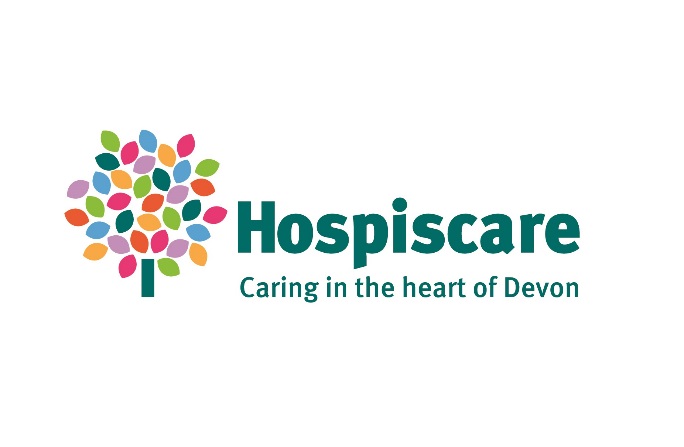 London Marathon Sunday 26th April 2020Application FormHospiscare have FIVE golden bond spaces up for grabs in the London Marathon 2020.You could join the most iconic race in the world on Sunday 26th April 2020.Each of these places offers an amazing opportunity to be a part of this hugely exciting event whilst supporting your local hospice.We are asking for a pledge to raise a minimum of £2,000 per space (excluding Gift Aid) for Hospiscare.  If you feel you are able to commit to raising this amount, and would like to be considered for a place, please complete this Application Form and return to Becky as soon as possible. If you would like any more information on the event, or would like to have a chat about the application process, please give Becky a call on 01392 688093.Please help us by completing your details below, and give as much information as you can as this will help your application.Please answer the following statements as they apply to you:Terms and Conditions – please read carefully!By accepting a Hospiscare charity place you are agreeing to the following terms and conditionsBy signing this application form you are committing to raise a minimum of £2,000 (excluding Gift Aid) for Hospiscare by Monday 1st July 2020.Hospiscare does not take responsibility for any health issues during your training for the London Marathon or any incidents that occur on race day.  If you have any health concerns prior to, or during, your training please consult with your doctor.Hospiscare reserves the right to refuse an application at its absolute discretion.You must be 18 years or over on the day of the race.If you are unable to participate in the event for any reason, all donated monies collected in support of Hospiscare must be forwarded to the charity or returned to the individual sponsors.  Monies already received by the charity will not be refunded.By signing up to the London Marathon you are consenting to Hospiscare using any images of you in their promotional materials.  Please contact us in advance of the event if you are unhappy with this arrangement.Hospiscare will submit your details to the organisers who will generate an online application process for each individual – you must complete this by the deadline given from the event organisers.  Failure to do so will result in you not being able to compete in the London Marathon.Declaration I have read and understood the terms and conditions above and would like to apply for a Hospiscare charity place.  I understand that if accepted for a Hospiscare charity place I am committing to raising a minimum of £2,000 (excluding Gift Aid) for Hospiscare no later than 1st July 2020.Signature of applicant:……………………………………	            Date:……………………………..Name of applicant:………………………………………....  	Date:……………………………..Please return this pack to R.Botfield@hospiscare.co.uk or send to the below address:Searle HouseHospiscareDryden RoadExeterEX2 5JJ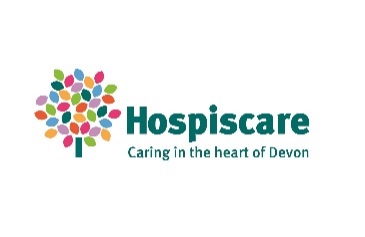 Title:                        First Name:                                                               Surname: Address:Postcode:                                                              Occupation:Name of employer:Date of birth:                                                         Mobile number:Daytime number:                                                  Evening number:Email:Did you apply for the public ballot?YES / NOHave you taken part in the London Marathon before?If yes, was this on a ballot space or charity spaceYES / NOBALLOT / CHARITYIf you have previously run on a charity space how much did you need to fundraise and how did you do this?What is your motivation for supporting Hospiscare?Have you taken part in any events for Hospiscare before?If yes, please provide more detailsYES / NO